Webinar:  “Real-Time Clinician Consultation Services for Substance Use Management”Friday, March 18, 20167 AM HST / 9 am PST / 10 am MST / 11 AM CST / 12 PM EST (please note the time for your location)Managing substance use within the context of providing care is always challenging. Because most patients in busy clinical settings have a wide range of complex medical and social needs, providers often require timely support in addressing the difficult issues of addiction, chronic pain, and behavioral health.  The array of medication options, issues of safety, and the rapidly evolving regulatory environment add complexity to the care of a patient with a substance use disorder. Consultation with experts can provide practical help in choosing among specific care and intervention options.This webinar aims to raise awareness about the Substance Use Warmline, a free and confidential consultation telephone service for primary care and other clinicians which is based at the HRSA-funded Clinician Consultation Center (CCC) at San Francisco General Hospital.  This service provides real-time access to expert clinical consultation when the opportunities for intervention and patient education are greatest.  Participants will learn about the Warmline and how real cases have been resolved by the CCC’s multi-disciplinary team of expert physicians, clinical pharmacists, and nurses.Presenters:HRSACAPT Nidhi Jain, MD, MPHRegional Medical ConsultantRegion IX/San Francisco, CAThe Clinician Consultation CenterJoanna Eveland, MS, MDClinical LeadScott Steiger, MDSubstance Use Specialist	Brenda Goldhammer, MPHProgram ManagerFREE REGISTRATION IN ADVANCE IS REQUIRED. TO REGISTER, PLEASE GO TO:https://hrsa.connectsolutions.com/real-time-clinical-consultion-services/event/registration.htmlFor more information, please contact CAPT Nidhi Jain at 415-437-8611 or njain@hrsa.gov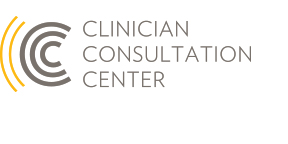 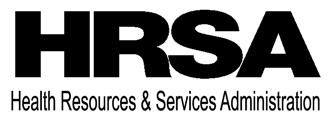 